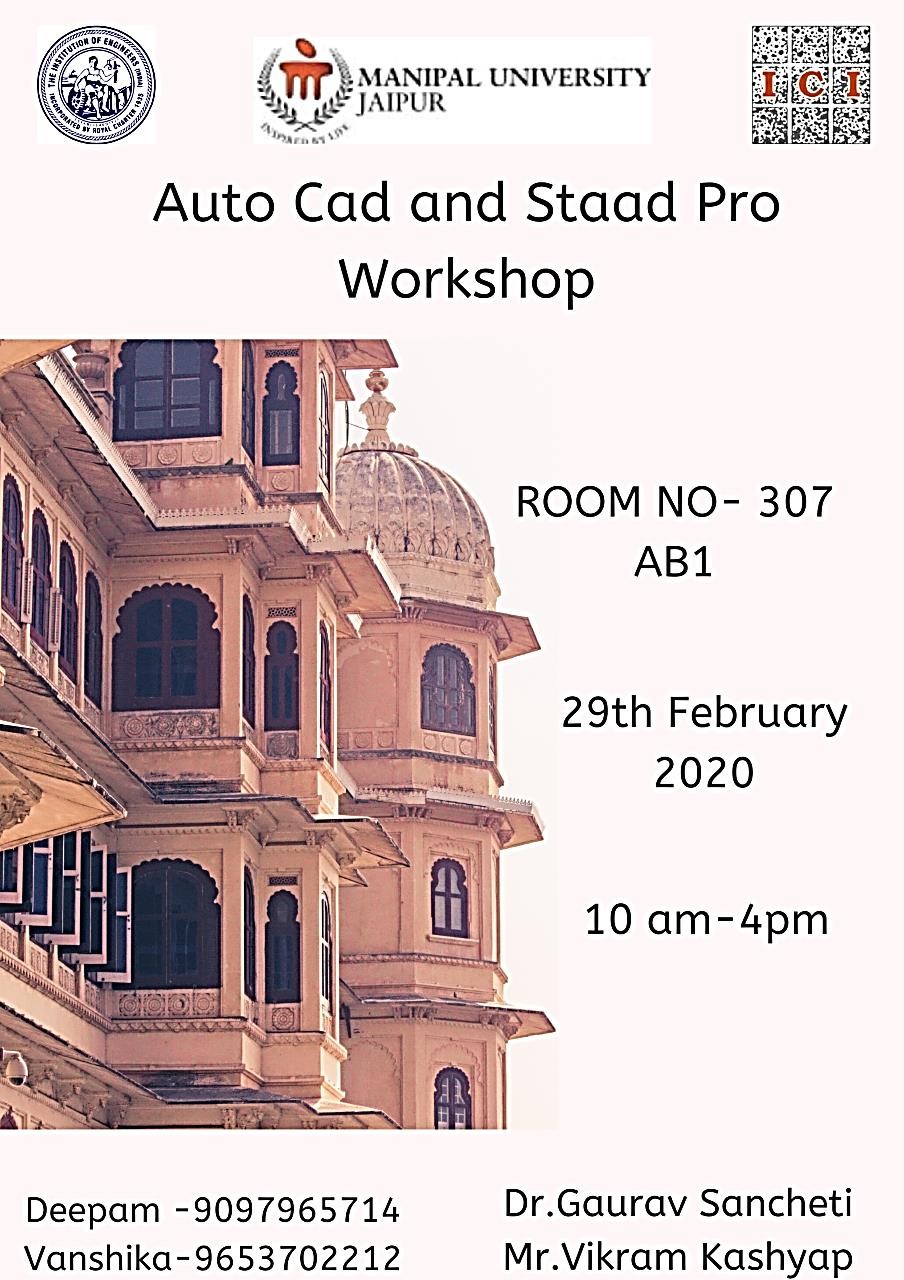 Department of Business AdministrationOrganizedAlumni Interaction Under the Technical Chapter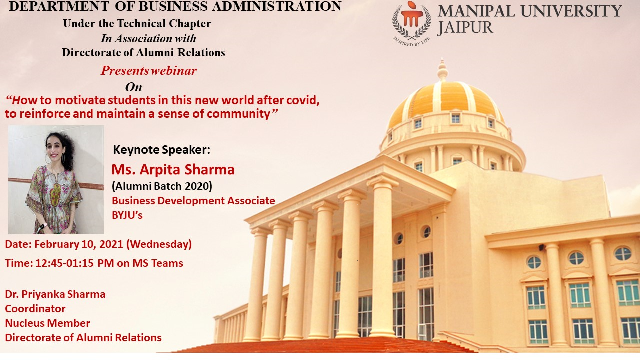 Session Expert: 				        Departmental Coordinator:Ms. Arpita Sharma		 	        Dr. Priyanka Sharma(Assistant Professor, Business           Administration)      MANIPAL UNIVERSITY JAIPUR	          	  School of Business & Commerce                 Department of Business AdministrationOrganized “Alumni Interaction”   under the Technical Chapter			        (10th February 2021, Wednesday)REPORTIn the series of alumni connect, Department of Business Administration organized Alumni interaction under the Technical Chapter in association with directorate of Alumni Relations by Ms. Arpita Sharma. She is an alumna of the batch 2020. She talked about “How to motivate students in this new world after Covid, to reinforce and maintain a sense of community”. She talked about the recent changes in the corporate world during this covid situation. The participants interacted with her asking the queries and she guided and answered their questions. She shared about her journey in Manipal University, Jaipur.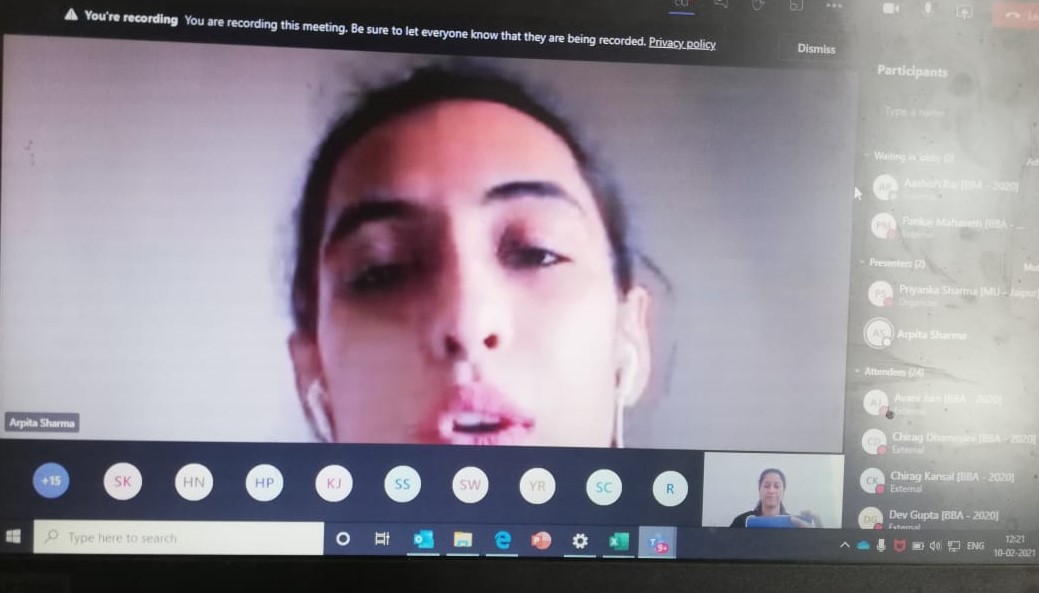 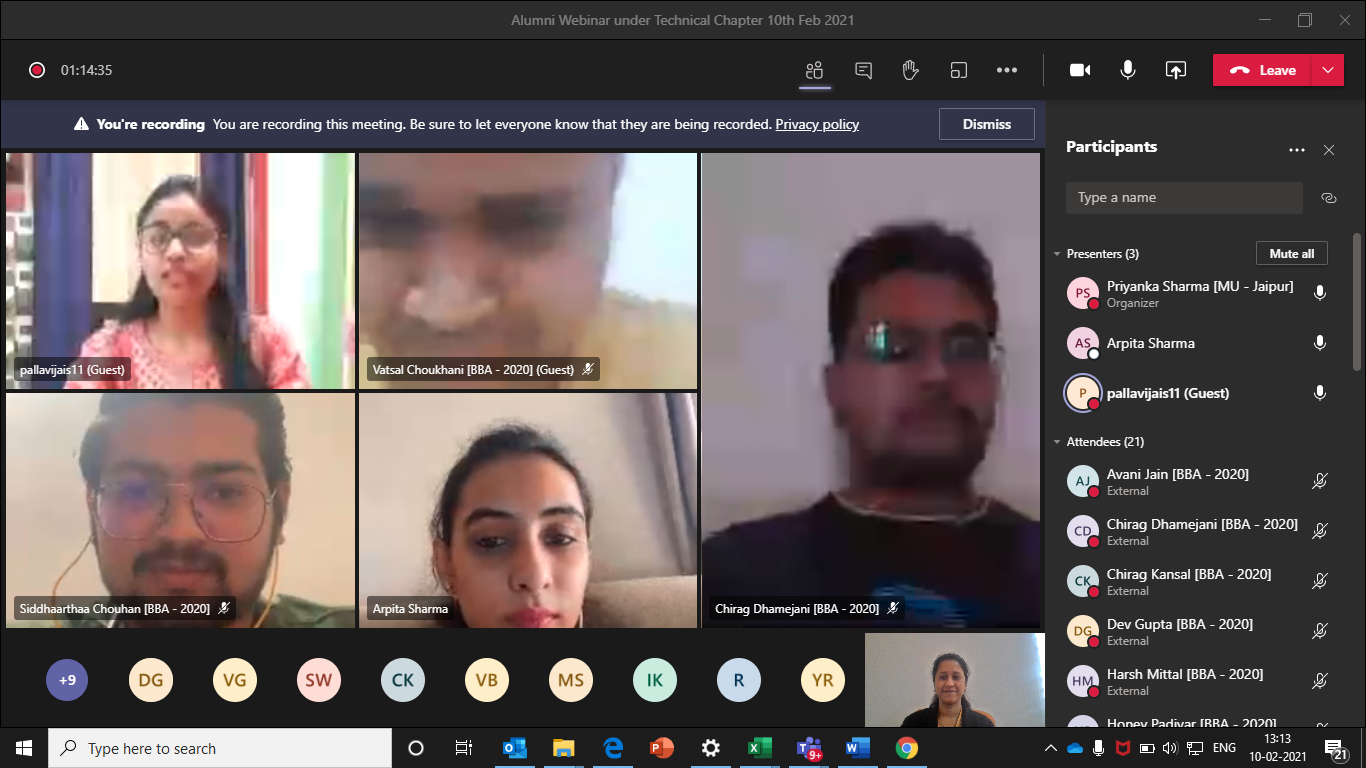 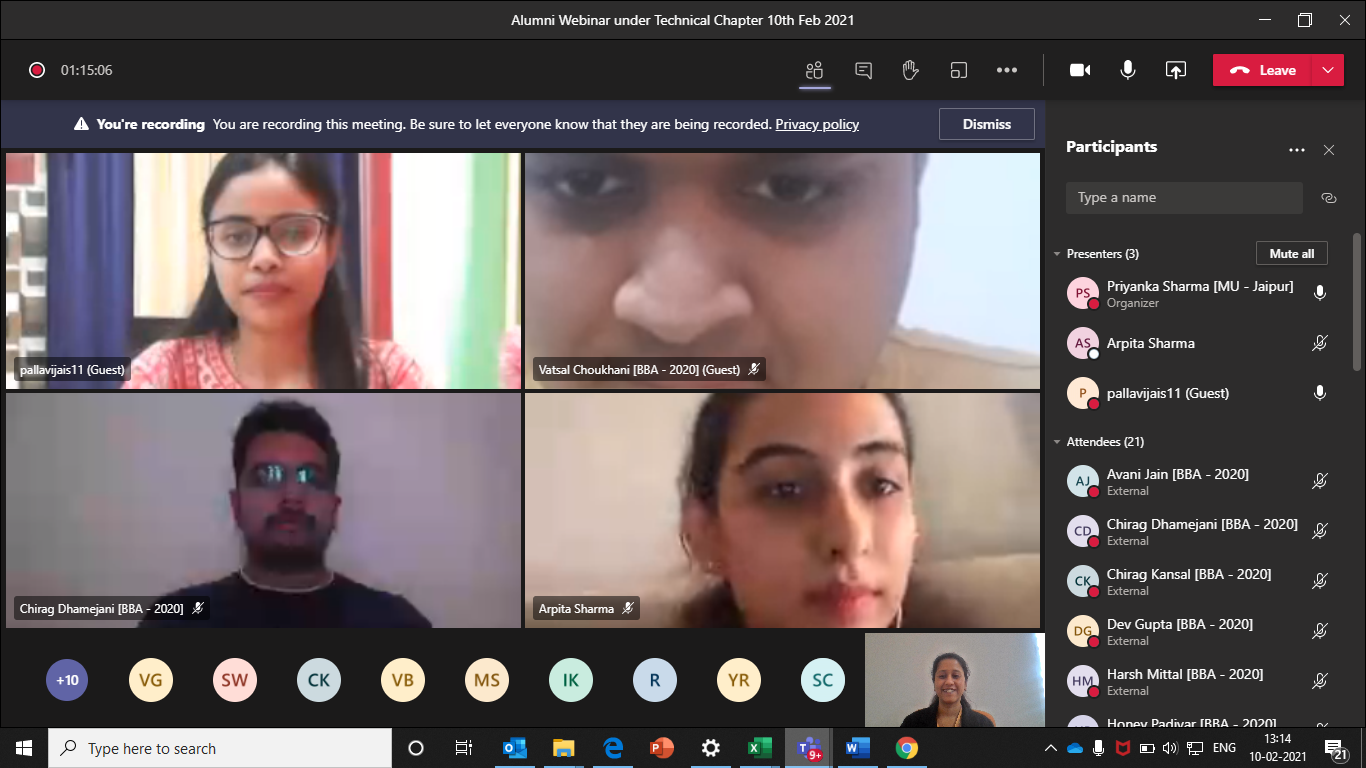 ATTENDANCE SHEETS. No.Registration No.NameMobile No. E-Mail ID1200901121IRISH KARNANI8299181127irish.200901121@muj.manipal.edu2200901122SAUMYA NARULA9161977555saumya.200901122@muj.manipal.edu3200901124KAUSHIK SANKHLA7737472068kaushik.200901124@muj.manipal.edu4200901125KHUSHI KOOLWAL9928333244khushi.200901125@muj.manipal.edu5200901126CHANDRAJEET SINGH BHATI9783737315chandrajeet.200901126@muj.manipal.edu6200901128ASHUTOSH GUPTA8005851460ashutosh.200901128@muj.manipal.edu7200901130VISHAL GOSWAMI7909008502vishal.200901130@muj.manipal.edu8200901131PAWAN SINGH9079140289pawan.200901131@muj.manipal.edu9200901132HARSH MITTAL9334145544harsh.200901132@muj.manipal.edu10200901134KESHAV GEHLOT7340236080keshav.200901134@muj.manipal.edu11200901137VATSAL CHOUKHANI7340069238vatsal.200901137@muj.manipal.edu12200901139AVANI JAIN9414061127avani.200901139@muj.manipal.edu13200901140SANCHIT WADHWA9415179582sanchit.200901140@muj.manipal.edu14200901142VEDANT GARG9425326140vedant.200901142@muj.manipal.edu15200901143SHASHWAT SINGH9569848905shashwat.200901143@muj.manipal.edu16200901144HIMANSHU NAGWANI9575373138himanshu.200901144@muj.manipal.edu17200901145GRANTH JAIN9929997423granth.200901145@muj.manipal.edu18200901147DINESH GEHLOT7073828567dinesh.200901147@muj.manipal.edu19200901148KAPIL SAINI8003178713kapil.200901148@muj.manipal.edu20200901149RADHIKA AGARWAL9983347666radhika.200901149@muj.manipal.edu21200901150MUDIT SINGH9415186531mudit.200901150@muj.manipal.edu22200901155HONEY PADIYAR6367200451honey.200901155@muj.manipal.edu23200901157VAIBHAV7014196248vaibhav.200901157@muj.manipal.edu24200901158MUDITA GUPTA8003617494mudita.200901158@muj.manipal.edu25200901159VIDHI BHATIA9509522348vidhi.200901159@muj.manipal.edu26200901161ANURAG SINGH8306828624anurag.200901161@muj.manipal.edu27200901162YUVRAJ SINGH RAJAWAT9079086093yuvraj.200901162@muj.manipal.edu28200901164PRATHAM KAPOOR9871814444pratham.200901164@muj.manipal.edu29200901166SIDDHAARTHAA CHOUHAN9828443311siddhaarthaa.200901166@muj.manipal.edu30200901167LAKSHAY MAHIPAL9166076555lakshay.200901167@muj.manipal.edu31200901168GAURAV KUMAWAT6736449182gaurav.200901168@muj.manipal.edu32200901170CHIRAG KANSAL8923599690chirag.200901170@muj.manipal.edu33200901172KHUSHI SINGHAL7505202230khushi.200901172@muj.manipal.edu34200901174PARANJAY PALIWAL8979065924paranjay.200901174@muj.manipal.edu35200901175TANISHKA ANJANA9145821228tanishka.200901175@muj.manipal.edu36200901176SAMARTH AGARWAL7017723253samarth.200901176@muj.manipal.edu37200901177SAJAL AGRAWAL9982415275sajal.200901177@muj.manipal.edu38200901179JATIN SHARMA7477067660priyesh.200901178@muj.manipal.edu39200901180KHUSHI DUBEY8696734619jatin.200901179@muj.manipal.edu40200901198CHIRAG DHAMEJANI8955814205khushi.200901180@muj.manipal.edu41200901274PANKAJ MAHASETH8306695795pankaj.200901274@muj.manipal.edu42200901288DEV GUPTA9719377007dev.200901288@muj.manipal.edu43200901290BHRIGU PAL SINGH9352000300bhrigu.200901290@muj.manipal.edu